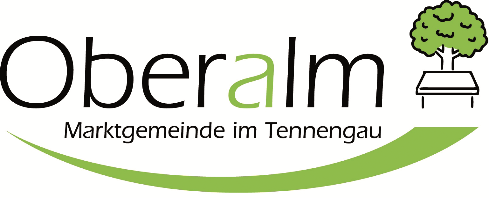 AbgabenänderungsmitteilungDaten der/des Antragstellers/inFolgende Abgaben sind ab      ______________________ an die oben angeführte Adresse zu verrechnen.Vor- und NachnameAnschriftTelefonnummerE-MailFür das Objekt Grundsteuer Wassergebühr Kanalgebühr Zählermiete Müllgebühren BereitstellungsgebührDatum, OrtUnterschrift 